The By-Laws of the Horn Lake Middle School Chapter of the National Junior Beta Club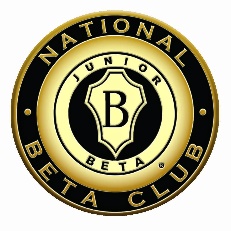 Name The name of this organization shall be the Horn Lake Middle School Chapter of the National Junior Beta Club.  Time and Place of Meetings The time and place of meetings of this chapter of the National Junior Beta Club shall be decided upon only after consultation with, and upon approval of, the sponsor and club officers of Horn Lake Middle School. The time and place of meetings of this chapter of the National Junior Beta Club shall be decided upon by the Board at the organizational meeting at the beginning of the school term. The school term of Horn Lake Middle School will be from the first day of classes in August through the last day of school. Affiliation and Co-ordination This chapter of The National Junior Beta Club is an integral part of the central organization of the National Junior Beta Club.   Its coat-of-arms, motto, colors, creed, and official insignia shall be those of the National organization of The National Junior Beta Club. Purpose The purpose of this organization shall be the promotion of scholarship, leadership, and good citizenship at Horn Lake Middle School. Article II Quorum A quorum of the membership shall be constituted by a majority, to exceed 50%, of the membership. However, certain matters, such as a discussion of means of taking in new members, the presentation of program, etc., may be carried on at a regular or special meeting without a quorum being present as long as a quorum of the Officers is in attendance.  A quorum for the Officers shall be the presence of three officers.Article III Standards of Membership The grades from which the members may be drawn shall be the seventh through eighth grade.  The scholastic requirements for membership in this chapter of the National Junior Beta Club shall be an overall grade point average of 93 or higher for the student’s previous year. The prospective member must demonstrate a history of service and leadership within the community. The prospective member who have received three or more ALC days during the three consecutive quarters will not be admitted to the Horn Lake Middle School National Junior BETA Club. Membership will be revoked from students who receive ALC two or more times in a school year.Article IV Induction of Members The induction of new members into the membership of this Chapter of the National Junior Beta Club shall be one of dignity appropriate to the ideals of the organization.  Induction will take place in the fall.  Article V Administrative / Disciplined Actions A member of this chapter of the National Junior Beta Club will be placed on probation if he/she is absent from three regular consecutive meetings without the prior approval of the adviser.   In all cases, those placed on probation will receive written notification and actions required for reinstatement. A member of this Chapter of the National Junior Beta Club will be placed on probation if his/her overall grade point average, for the previous 12 months, falls below a 93. The member must bring his/her GPA back up to a 93 before the end of his/her year.  Members must show their report card to the sponsor each 9 weeks.  A member of this Chapter of the National Junior Beta Club will be placed on probation for failure to attend the induction ceremony, failure to participate in the required service projects, and/or failure to provide their 5 hour volunteer certification by the required date.  The sponsor shall determine the type of probation and the length.  First offenses will usually result in the member having to participate in additional hours of community service by a given date.  Repeated failure to participate may lead to removal from the club. If a probationary member does not meet the requirements of the probation, they will be withdrawn from the club for a period of one full academic year.  Loss of Membership A member of this chapter of the National Junior Beta Club will be dropped from membership if he/she is convicted of the commission of any act classified as a misdemeanor or felony by the State Code of MS or the United States Code. A member may be dropped from membership for moral or disciplinary reasons that are deemed sufficient by the sponsor.  Disciplinary reasons can include the member’s lack of participation in club activities after prior written notice and failure to comply with the probationary requirements of said notice.  Failure by a student to improve his or her grade point average to the required overall GPA of 93 by the end of their first semester will result in loss of membership. For a member who has been dropped from membership, a record of this action shall be relayed to the National Office of The National Junior Beta Club immediately. Article VI Service Project The Chapter will undertake a program of service which will be of benefit to the local community. The project shall be decided upon only after consultation with the sponsor. At a minimum, Horn Lake Middle School National Junior Beta Club will sponsor one school sponsored service project per year. Members are required to participate in at least one school sponsored project to maintain a membership in good standing. Members shall submit their semester record of service to their advisor. The member must complete five hours of service per semester to maintain a membership in good standing. The Record of Service shall record the number of hours and the type of service performed for the semester. The Record shall be signed by both the student and the sponsor of the activity.  The form must be submitted to the advisor for approval and recording into the log.  Probationary hours of community service will be treated on an individual basis including the number of additional hours of community service and the date that community service is due. Article VII Local Dues The local dues of this Chapter of the National Junior Beta Club shall be thirty dollars for the initial year of membership (as $15 goes to the National Organization), and fifteen dollars per year thereafter.  These fees are to be paid to the sponsor by each year for existing members.  Article VII Officers The officers of this chapter of the National Junior Beta Club shall be: a president, a vicepresident, a secretary, and a treasurer. The duties of the president shall be: to preside at the meetings; to organize community service projects; to represent this organization when necessary; and to administer the policies as laid down in this constitution and its by-laws. The duties of the vice-president shall be: to preside at meetings when the president is absent or incapacitated to perform the duties of the office; and to assist in administering the affairs of the chapter - assisting on such projects as are designated in the by-laws. The duties of the secretary shall be: to keep a record of membership; to assist the advisor in the updating of membership records including community service and project participation, and to carry on the necessary club correspondence. The duties of the treasurer shall be: to keep a record of all financial matters pertaining to this organization; to collect and preserve the club's funds; to pay out the club's finds necessary and designated moneys to meet the financial obligations of the club; and to pass on to the treasurer succeeding him all records and funds remaining in the treasury. Article IX Amending the By-Laws The By-Laws of this Chapter of the National Beta Club may be amended by the club’s sponsor. The By-Laws will be reviewed yearly to determine if amendments are necessary.